GALE LIBRARY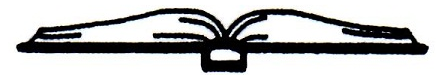 Established	 1892(603) 382-4691DATE: Monday, October 19, 2020LOCATION: Newton Town Hall, 2 Town Hall Rd.MEETING MINUTESCall to Order 10:08 a.m.In Attendance: Lynne Camp, Chairperson; Kathy Meserve, Treasurer; Anne Banks, secretary; Terry Caswell, Director, Betty Bufano, Alternate Trustee.The Trustees reviewed the 2021 proposed Budget worksheet prepared by Kathy, focusing on the operating budget. That being done, the Trustees shifted attention to the salaries line item. Our discussions about 2021 salaries took place in a nonpublic session.Anne moved that we enter nonpublic session to discuss compensation, RSA91-A:3, II(a). Lynne seconded the motion, which passed unanimously.Entered nonpublic Session at 11:50 a.m.Returned to public session at 12:28 p.m.Motion made by Anne to seal the minutes of the nonpublic meeting, keep all matters discussed confidential until in the opinion of the majority of the Board the circumstances no longer apply. One exception is to release to the Bookkeeper information needed for her records. Motion was seconded by Kathy. Motion passed unanimously.Public session adjourned at 12:28 p.m.Respectfully Submitted, Anne D. Banks, Secretary